aanvraag van een huursubsidie (Woonmaatschappij)inleidingWat is dit formulier? U vraagt met dit formulier een huursubsidie aan. Dit is een maandelijks bedrag om u te helpen uw huurprijs te betalen. Als huurder van een ingehuurde woning van een woonmaatschappij, kunt u een huursubsidie aanvragen. Meer informatie leest u op www.vlaanderen.be/huursubsidie. Wanneer bezorgt u dit formulier?Vul dit formulier in. Volg de instructies uit het formulier en bezorg ook de juiste documenten.Stuur dit formulier zodra u verhuisd bent en u uw adres liet aanpassen bij de gemeente (uw domiciliëring). 
Uw formulier moet maximaal 9 maanden na de start van uw nieuw huurcontract bij ons zijn. Aan wie bezorgt u dit formulier?Wonen in VlaanderenDienst betaalbaar wonen - HuursubsidieKoning Albert II-laan 15 bus 2531210 BrusselU ontvangt binnen de maand een brief met ons antwoord. Wie kan u helpen met dit formulier? Vraag hulp bij uw woonmaatschappij familie of vrienden, uw gemeentelijk woonloket, het OCMW (Sociaal Huis), het CAW, de huurdersbond of via 1700, het gratis informatienummer van de Vlaamse overheid. Extra informatieAls u vragen heeft bij het invullen van het formulier, vindt u achteraan onder punt 6 een kaderstuk dat u kan helpen.PrivacywaarborgUw gegevens worden opgeslagen in een bestand. Ze zijn nodig voor de behandeling van uw aanvraag en kunnen ook anoniem gebruikt worden voor statistieken of wetenschappelijke doeleinden. U hebt het recht om uw gegevens in dat bestand in te kijken en zo nodig de verbetering ervan te vragen.Op Privacyverklaring Wonen in Vlaanderen | Vlaanderen.be vindt u alle informatie terug over de wijze waarop Wonen in Vlaanderen omgaat met de gegevens nodig voor de behandeling van uw aanvraag.Uw persoonlijke gegevens Vul hier uw persoonlijke gegevens in:Uit hoeveel personen bestaat uw gezin, uzelf inbegrepen? (zie 6.1)  personenHeeft u of een persoon uit uw gezin een ernstige handicap van minstens 66% of gelijkwaardig? (zie 6.2)  	Ja 	NeenIs er een huurder in uw gezien die jonger is dan 25 jaar? (zie 6.3) 	Ja, voeg een recent inkomstenbewijs van deze huurder toe aan uw aanvraag. 	NeenHeeft u of een inwonend gezinslid een van belasting vrijgesteld beroepsinkomen uit het buitenland of van een Europese of internationale instelling? En, had u dit inkomen tijdens één van de drie jaren vooraf aan deze aanvraag? (zie 6.4) 	Ja 	Neengegevens van uw woonmaatschappijVul hieronder de naam van uw woonmaatschappij in:Gegevens van uw woningVul het adres in van uw nieuwe huurwoning. Stuur ook een kopie van uw huurcontract. (zie 6.5)Woont u in een appartement/studio? Vul de verdieping in. Vul in of uw appartement/studio aan de straatkant, midden, links, ... ligt.Werd er al een conformiteitsattest afgeleverd voor uw huurwoning? 	Ja. Voeg bij dit formulier een kopie van het conformiteitsattest. 	Neen 	Ik weet het nietIs de huurwoning een woning die voldoet aan de voorwaarden voor de verhoogde referentiehuurprijs? (zie 6.6) 	Ja 	NeenondertekeningVul onderstaande verklaring in:	Ik bevestig dat alle gegevens in dit formulier naar waarheid ingevuld zijn.	Doordat ik deze aanvraag indien, doet Wonen in Vlaanderen beroep op de bevoegde diensten van de Federale Overheidsdienst Financiën, het Rijksregister, de Kruispuntbank van de Sociale Zekerheid, de Vlaamse Maatschappij voor Sociaal Wonen en de lokale besturen om digitaal toegang te krijgen tot de noodzakelijke gegevens (gezinssamenstelling, personen ten laste, aantal personen in de woning, huidig adres en vorige adressen, leeftijd, inkomen, zakelijke rechten, huurprijs van de woning, inschrijving en schrapping in het inschrijvingsregister, toewijzing van een sociale woning, toekenning van de verhoging van het leefloon of de installatiepremie). Dit gebeurt met toepassing van de regelgeving over de bescherming van de natuurlijke personen bij de verwerking van persoonsgegevens die van toepassing is bij de mededeling van persoonsgegevens, zoals ze, in voorkomend geval, op federaal of Vlaams niveau verder is of wordt gespecificeerd. Wonen in Vlaanderen is verwerkingsverantwoordelijke.	Ik geef als bewoner aan de onderzoekende ambtenaar de toestemming om mijn nieuwe woning te betreden. Ik ben mij ervan bewust dat de onderzoeken dienen voor de kwaliteitsbeoordeling die is opgenomen in de Vlaamse Wooncode, en dat de gewestelijke ambtenaar die kwaliteitsbeoordeling kan gebruiken om de burgemeester te adviseren de gepaste maatregelen te nemen.U als aanvrager, uw (eventuele) partner en alle inwonende personen van 18 jaar of ouder moeten ondertekenen met voor- en achternaam en handtekening.Datum: Verklaring in te vullen door de woonmaatschappij:Deze verklaring moet ondertekend worden door een contactpersoon van de woonmaatschappij.EXTRA INFO OM U TE HELPEN DE VRAGEN TE BEANTWOORDEN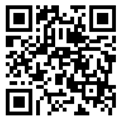 Doet u de aanvraag liever digitaal? Gebruik de QR-code hiernaast of surf naar https://formulieren-wonen.vlaanderen.be 
U hebt uw identiteitskaart en persoonlijke pincode nodig om aan te melden.Voornaam: Naam: Rijksregisternummer: Geboortedatum: GSM-nummer: E-mailadres:Straat: Nummer: Bus:Verdieping: Situering in het gebouw:Postcode: Gemeente:De aanvrager 
(naam zoals bovenaan formulier)Partner van de aanvragerVoor- en achternaam:Voor- en achternaam:Inwonende meerderjarige persoon 1Inwonende meerderjarige persoon 2Voor- en achternaam:Voor- en achternaam:Datum: Handtekening: Voor- en achternaam: STUUR DEZE BEWIJSDOCUMENTEN MEE OP:U bezorgt altijd:een kopie van uw volledig huurcontract, ondertekend door de verhuurder en uzelf (zie 6.5)U bezorgt alleen documenten als in een van deze situaties zit:een bewijs van regelmatig verblijf van kinderen die niet bij u gedomicilieerd zijn (zie 6.1)een attest van invaliditeit of erkende handicap van minstens 66% (zie 6.2)attest van inkomen voor -25 jarige (zie 6.3)een bewijs van ontvangen buitenlands inkomen (zie 6.4)6.1 De leden van uw gezinDit is het aantal personen die op uw adres ingeschreven zijn.Zijn kinderen niet gedomicilieerd bij u? Maar heeft u een co-ouderschapsregeling of bezoekrecht? Dan kunnen we de kinderen mogelijk als personen ten laste nemen. Bezorg ons een bewijs als u zo’n regeling heeft. Dit kan een kopie van het vonnis zijn of een door beide ouders ondertekende verklaring. Op onze website (in te voegen link) vindt u een modelverklaring die u kan afdrukken, invullen en ondertekenen. Als u voor de verklaring kiest, zet dan zeker de naam en het rijksregisternummer van de kinderen in de verklaring en laat de andere ouder ook de verklaring ondertekenen.6.2 Een ernstige handicap van 66% of gelijkwaardig U of een gezinslid heeft een ernstige handicap van minstens 66% of gelijkwaardig.Is de handicap erkend door FOD Sociale Zekerheid? Dan moet u niets extra meesturen.  Is de handicap erkend door uw mutualiteit? Stuur ons het attest van die erkenning bij uw aanvraagformulier. Dit attest mag maximaal 6 maanden oud zijn. 6.3 Bewijs van actueel inkomen -25-jarigenBent u jonger dan 25 jaar bij deze aanvraag? Stuur ons een recent bewijs van uw maandinkomen. Dit bewijs is maximaal 6 maanden oud. Dit kunnen loonfiches, een attest van invaliditeits- of werkloosheidsuitkering, leefloon of een ander vervangingsinkomen zijn.6.4 Bewijs van ontvangen buitenlands inkomenStuur ons het bewijs van uw buitenlands inkomen. Dit is het samenvattend document dat u ook gebruikt bij uw jaarlijkse belastingaangifte.6.5 HuurcontractBezorg ons een kopie van uw volledige huurcontract, ondertekend door de verhuurder en uzelf. U bezorgt alle pagina’s van uw huurcontract. Kijk na of het huurcontract zeker deze gegevens bevat: de naam en het adres van uw verhuurder (firma: naam, maatschappelijke zetel & ondernemingsnr.) de namen en rijksregisternummers of geboorteplaats en -datum van alle huurders adres van de huurwoning (en alle verhuurde ruimtes en gedeelten van het gebouw, zoals officiële busnummer, verdieping…)startdatum van het huurcontract duur van het huurcontract huurprijshandtekening van de huurder en verhuurderdatum van de ondertekening van het huurcontract6.6 Voorwaarden voor de verhoogde referentiehuurprijsBepaalde energiezuinige woningen die verhuurd worden door de woonmaatschappij, komen in aanmerking voor een extra verhoging van de referentiehuurprijs. De woonmaatschappij geeft aan of voldaan is aan de voorwaarden hiervoor:de hoofdhuurovereenkomst is niet afgesloten voor 1 januari 2019de hoofdhuurovereenkomst dateert niet van meer dan 3 jaar na de datum van ingebruikname of het voltooien van de werkende woning voldoet aan de EPB-normen